Пояснювальна запискадо проєкту рішення виконавчого комітету Южноукраїнської міської ради «Про встановлення тарифів на послуги з централізованого водопостачання та водовідведення, які надає відокремлений підрозділ «Южно-Українська АЕС» державного підприємства «Національна атомна енергогенеруюча компанія «Енергоатом» в місті Южноукраїнську»До виконавчого комітету Южноукраїнської міської ради надійшла від ВП ЮУ АЕС ДП НАЕК «Енергоатом» заява від 23.08.2019 на встановлення тарифів  на централізоване водопостачання та водовідведення з розрахунками проектів тарифів, надана листом від 23.08.2019 № 51/14638. Фахівцями виконавчого комітету Южноукраїнської міської ради було перевірено розрахунки та листом  від 11.09.2019 № 15/02-34/3107 направлено зауваження та повернуто розрахунки, надані до заяви,  у зв’язку з тим, що тарифи запропоновані до встановлення є економічно необґрунтованими.ВП ЮУ АЕС ДП НАЕК «Енергоатом» листом від 03.10.2019 № 51/17182 не погодився  з зауваженнями виконавчого комітету до розрахунків проектів тарифів на централізоване водопостачання та з посиланням на п. 40 Порядку формування тарифів на централізоване водопостачання, водовідведення, водовідведення, затвердженого постановою Кабінету Міністрів України від 01.06.2011 № 869, яким визначено, що «Під час зміни тарифів на централізоване водопостачання та/або централізоване водовідведення уповноважений орган проводить аналіз їх структури у частині відповідності (невідповідності) фактичних витрат на надання відповідного обсягу послуг протягом планованого періоду та витрат, які було враховано в установлених тарифах, за результатами якого здійснює перерахування тарифів (у разі відхилення невідповідності зазначених показників)», вимагає винести питання щодо встановлення тарифів із зауваженнями фахівців виконавчого комітету Южноукраїнської міської ради, зазначивши, що чергова відмова вважатиметься «Ухилянням від функцій щодо встановлення цін на комунальні послуги та популізмом».  Зауваження виконавчого комітету Южноукраїнської міської ради до розрахунків проектів тарифів на послуги централізованого водопостачання та водовідведення, які ВП ЮУАЕС ДП НАЕК «Енергоатом» відмовилося усувати:	1. Відповідно до інформації щодо фактичної собівартості централізованого водопостачання та водовідведення,  наданої ВП ЮУ АЕС ДП НАЕК «Енергоатом» за І півріччя 2019 року, по статті витрат «Інші прямі матеріальні витрати»  фактичні витрати за І півріччя 2019 року по централізованому водопостачанню склали 629,1 тис. грн. (орієнтовано 629,1*2 =1258,2 тис. грн. на рік). ВП ЮУ АЕС включено у планову собівартість  послуг централізованого водопостачання - 3609,94 тис.грн. Фактичні витрати за І півріччя 2019 року по централізованому водовідведенню склали 86,49 тис. грн. (орієнтовано 86,49*2=172,98 тис. грн. на рік). ВП ЮУ АЕС включено у планову собівартість  послуг - 694,05тис.грн., що свідчить про те, що витрати у розрахунках тарифів по даній позиції є необґрунтовано завищеними.Відповідно до Порядку формування тарифів на централізоване водопостачання та водовідведення, затвердженого постановою Кабінету Міністрів України від 01.06.2011  № 869 (у новій редакції), для встановлення тарифів на централізоване водопостачання та/або централізоване водовідведення ліцензіат (крім ліцензіатів, що вперше встановлюють тарифи) щороку до 20 серпня подає уповноваженим органам у паперовому і електронному вигляді заяву та розрахунки тарифів на планований період за встановленими такими органами формами з відповідними розрахунками, підтвердними матеріалами і документами, що використовувалися під час їх проведення та визначено, що планований період - період тривалістю 12 місяців, на який розраховуються та встановлюються тарифи (з 1 січня до 31 грудня).	При цьому відповідно до зазначеного порядку ціни/тарифи на матеріальні ресурси та послуги з підкачування води іншими суб’єктами господарювання можуть бути прийняті під час розрахунку тарифів з урахуванням прогнозу індексів цін виробників промислової продукції на планований період.Прогнозована ціна ресурсу (послуги) (Цп) визначається за формулою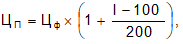 де Цф - фактична ціна/тариф ресурсу (послуги) на дату подання ліцензіатом заяви про встановлення тарифів до уповноваженого органу (станом на 20 серпня року, що передує плановому);I - прогноз індексу цін виробників промислової продукції на планований період.Тобто при формуванні тарифів у поточному році, які надаються для встановлення на наступний плановий рік враховуються ціни поточного року із врахуванням індексу інфляції на наступний плановий рік.	Заява на встановлення тарифів на 2019 рік подана 23.08.2019, у розрахунках відомі вже фактичні ціни планового 2019 року, які додатково збільшено на індекс інфляції 2019 року, в результаті чого планова собівартість послуг на 2019 рік є необґрунтованою. Враховуючи те, що при встановленні тарифів необхідно враховувати фактичні витрати, а ВП ЮУ АЕС ДП НАЕК «Енергоатом» відмовляється відкоригувати витрати з урахуванням зауважень. Економічно обґрунтовані «Прямі матеріальні витрати» по централізованому водопостачанню складають:  фактичні витрати за 9 місяців 2019 року 2227,56 тис.грн./9 місяців *12 місяців = 2970,1 тис.грн., замість врахованих у розрахунках 3621,97 тис. грн (на 72,9% більше фактичних за 2018 рік та в 2 рази більше ніж в діючому тарифі). По водовідведенню – фактичні витрати за 9 місяців  2019 року 246,86 тис.грн./                  9 місяців *12 місяців = 329,15 тис. грн., замість врахованих у розрахунках 694,07 тис. грн (на 46,7% більше фактичних за 2018 рік).	2. Відповідно до Порядку формування тарифів на централізоване водопостачання та водовідведення, затвердженого постановою Кабінету Міністрів України від 01.06.2011  № 869: «Планування витрат на оплату праці для включення до тарифів на централізоване водопостачання та централізоване водовідведення здійснюється в установленому порядку із забезпеченням мінімальної заробітної плати та інших гарантій з оплати праці, передбачених законодавством, з урахуванням положень генеральної, галузевої (міжгалузевої) та територіальної угод, якщо ліцензіат перебуває у сфері дії сторін таких угод, колективного договору ліцензіата.Якщо рівень середньомісячної номінальної заробітної плати в розрахунку на одного штатного працівника адміністративно-територіальної одиниці (Автономна Республіка Крим, області, мм. Київ та Севастополь) або одного штатного працівника, зайнятого у промисловості адміністративно-територіальної одиниці, на території якої провадиться діяльність ліцензіата, перевищує розмір, розрахований в установленому порядку із забезпеченням мінімальної заробітної плати та інших гарантій з оплати праці, передбачених законодавством, з урахуванням положень генеральної, галузевої (міжгалузевої), територіальної угод, якщо ліцензіат перебуває у сфері дії сторін таких угод, колективного договору ліцензіата, допускається планування витрат на оплату праці для включення до тарифів із забезпеченням рівня середньомісячної номінальної заробітної плати в розрахунку на одного штатного працівника адміністративно-територіальної одиниці (Автономна Республіка Крим, області, мм. Київ та Севастополь) або одного штатного працівника, зайнятого у промисловості адміністративно-територіальної одиниці, на території якої провадиться діяльність ліцензіата, з урахуванням розміру фіксованої індексації витрат на оплату праці на планований період.	Відповідно до статистичних даних Головного управління статистики  у Миколаївській області середня заробітна плата за січень-липень 2019 року по Миколаївській області складає 9551 грн., у галузі промисловості 12393 грн. (додається). У розрахунки ВП ЮУ АЕС  ДП НАЕК «Енергоатом» закладено середню заробітну плату (АУП, загальновиробничого персоналу та основних працівників) у послугах з централізованого водопостачання та водовідведення -  вище ніж її допустиме значення.З фонду оплати праці виключено винагорода за підсумками роботи за рік (10,34%),  матеріальну допомогу на оздоровлення у зв’язку з відпусткою (8,33%) та зменшено щомісячну премію на 10% (ВП ЮУ АЕС у розрахунках передбачено 30%). 	3. У роз’ясненнях наданих листом  ДФС України від 15.02.2019 № 3433/5/99-99-12-02-03-16 (додається) зазначено, зокрема, щодо обсягів води, які використовує Ліцензіат на власні  технологічні потреби, включаючи втрати та витрати  для забезпечення провадження  господарської діяльності з вироблення та надання  послуг з централізованого водопостачання, ліцензіат при обчисленні податкових зобов’язань з рентної плати застосовує коефіцієнт 0,3. При розрахунках тарифу на централізоване водопостачання в частині рентної плати дане роз’яснення не враховано, в результаті чого дані втрати у тарифі необґрунтовано завищені.Таким чином, витрати на сплату рентної плати необґрунтовано завищено на 193 тис.грн.4. У розрахунки тарифів на 2019 рік на послуги централізованого водопостачання включено витрати на ремонт КО-6 і КО -8 на ВОС -2 (водопостачання – інші прямі витрати) в сумі 1015,8 тис. грн. У розрахунки діючих тарифів включено витрати на ремонт КО- 1 і КО - 2 на ВОС -2 (водопостачання – інші прямі витрати) в сумі 1015,8 тис. грн., при цьому у зв’язку з проведенням вказаного ремонту було збільшено балансову вартість основних фондів «Будівля очищення мало мутних і кольорових вод» на 800 тис. грн., тобто було проведено поліпшення основних засобів. У розрахунки тарифів на 2019 рік включено амортизаційні відрахування по даному об’єкту з урахуванням збільшення його балансової вартості, тому у собівартість включення витрат на ремонт КО - 6 і КО - 8 на ВОС - 2 (водопостачання – інші прямі витрати) в сумі 1015,8 тис. грн. є економічно необґрунтованим. 5. Відповідно до розділу «Особливості формування тарифів на централізоване водопостачання» Порядку формування тарифів на централізоване водопостачання та водовідведення, затвердженого постановою Кабінету Міністрів України від 01.06.2011      № 869, «25. Розрахунки тарифів на централізоване водопостачання для споживачів, які є суб’єктами господарювання у сфері централізованого водопостачання та централізованого водовідведення, здійснюються шляхом ділення суми планованих економічно обґрунтованих витрат, розрахованих відповідно до цього пункту, та відповідної частини планованого прибутку на планований обсяг виробництва питної води з урахуванням частини загальних втрат та витрат питної води після другого підйому, визначених пропорційно обсягам реалізації централізованого водопостачання споживачам, які є суб’єктами господарювання у сфері централізованого водопостачання та централізованого водовідведення, в загальному обсязі реалізації централізованого водопостачання ліцензіата».«27. Формування тарифів на централізоване водопостачання споживачам, які не є суб’єктами господарювання у сфері централізованого водопостачання та централізованого водовідведення, здійснюється шляхом ділення різниці між планованими економічно обґрунтованими витратами на централізоване водопостачання з урахуванням планованого прибутку та планованою сумою відшкодування витрат, що розраховані відповідно до пункту 25 або пункту 26 цього Порядку, в обсягах реалізації централізованого водопостачання споживачам, які є суб’єктами господарювання у сфері централізованого водопостачання та централізованого водовідведення, на обсяг реалізації централізованого водопостачання споживачам, які не є суб’єктами господарювання у сфері централізованого водопостачання та централізованого водовідведення.»	При розрахунках тарифів на централізоване водопостачання для суб’єктів господарювання у сфері централізованого водопостачання та централізованого водовідведення та для інших споживачів вищевказаної вимоги не дотримано.	Враховуючи вищезазначене, економічно обґрунтовані витрати на:Перший заступник міського голови з питань діяльності виконавчих органів ради				Г.Ф. МустяцаПослуги з централізованого водопостачання Послуги з централізованого водопостачання Послуги з централізованого водопостачання Послуги з централізованого водопостачання Послуги з централізованого водопостачання Послуги з централізованого водопостачання Послуги з централізованого водопостачання Послуги з централізованого водопостачання Послуги з централізованого водопостачання Послуги з централізованого водопостачання без ПДВ№ з/пПоказникДіючі тарифиДіючі тарифиДіючі тарифиРозрахунки ВП ЮУ АЕС ДП «НАЕК «Енергоатом»Розрахунки ВП ЮУ АЕС ДП «НАЕК «Енергоатом»Економічно-обгрунтовані тарифиЕкономічно-обгрунтовані тарифиПримітка  щодо зменешення витрат№ з/пПоказникусього,
тис. грнусього,
тис. грнгрн/       куб. мусього,
тис. грнгрн/     куб. мусього,
тис. грнгрн/     куб. м1Виробнича собівартість, усього, у тому числі:25095,925095,97,28938715,0311,3934182,2210,061.1прямі матеріальні витрати, у т.ч.:10904,410904,43,1677231,912,126592,071,941.1.1покупна вода000000 01.1.2покупна вода в природному стані00000001.1.3електроенергія 9712,79712,72,821 3621,971,063621,971,071.1.4інші прямі матеріальні витрати1191,71191,70,3463609,941,062970,100,87Зауваження викладені у пункті 11.2прямі витрати на оплату праці3599,13599,11,0458489,782,507119,022,09Зауваження викладені у пункті 21.3інші прямі витрати3159,03159,00,9187031,092,075713,721,681.3.1єдиний внесок на загальнообов'язкове державне соціальне страхування працівників791,81791,810,231867,750,551566,180,46Зауваження викладені у пункті 11.3.2амортизація основних виробничих засобів та нематеріальних активів, безпосередньо пов'язаних із  наданням послуги924,45924,450,271036,850,311036,850,311.3.3інші прямі витрати1442,741442,740,424126,491,213110,690,92Зауваження викладені у пункті 41.4загальновиробничі витрати7433,47433,42,15915962,254,7014757,414,34Зауваження викладені у пунктах 2, 32Адміністративні витрати000737,000,22304,660,09Зауваження викладені у пункті 23Витрати на збут00000004Інші операційні витрати00000005Фінансові витрати00000006Усього витрат повної собівартості25096,025096,07,28939452,0311,6134486,8810,157Планований прибуток 00000008Середній тариф без ПДВ7,2911,6110,1510Обсяг реалізації, тис. куб. м3443,03443,03399,273399,2711Тариф для суб’єктів госпо- дарювання у сфері централі-зованого водо-постачання та централізовано-го водовідведен-ня 6,9211,5810,02Зауваження викладені у пункті 512Тариф для інших споживачів8,3811,7310,72Послуги з водовідведенняПослуги з водовідведенняПослуги з водовідведенняПослуги з водовідведенняПослуги з водовідведенняПослуги з водовідведенняПослуги з водовідведенняПослуги з водовідведенняПослуги з водовідведенняПослуги з водовідведеннябез ПДВ№ з/пПоказникДіючі тарифиДіючі тарифиДіючі тарифиРозрахунки ВП ЮУ АЕС ДП «НАЕК «Енергоатом»Розрахунки ВП ЮУ АЕС ДП «НАЕК «Енергоатом»Економічно-обгрунтовані тарифиЕкономічно-обгрунтовані тарифиПримітка  щодо зменешення витрат№ з/пПоказникусього,
тис. грнгрн/       куб. мгрн/       куб. мусього,
тис. грнгрн/     куб. мусього,
тис. грнгрн/     куб. м1Виробнича собівартість, усього, зокрема:17315,036,396,3926853,4710,2624469,099,351.1прямі матеріальні витрати, у тому числі:6548,82,422,423014,111,152649,181,011.1.1витрати на очищення (переміщення) стічних вод  іншими підприємствами424,70,160,16362,010,14362,010,141.1.2електроенергія для технологічних потреб5501,22,032,031958,030,751958,030,751.1.3інші прямі матеріальні витрати622,900,230,23694,070,27329,140,13Зауваження викладені у пункті 11.2прямі витрати на оплату праці3263,811,211,217602,592,906383,092,44Зауваження викладені у пункті 21.3інші прямі витрати, зокрема:2868,021,061,066514,842,496246,552,391.3.1єдиний внесок на загальнообов'язкове державне соціальне страхування працівників718,040,270,271672,570,641404,280,541.3.2амортизація основних виробничих засобів та нематеріальних активів, безпосередньо пов'язаних із  наданням послуги688,750,250,25698,820,27698,820,27Зауваження викладені у пункті 11.3.3інші прямі витрати1461,230,540,544143,4 51,584143,451,581.4загальновиробничі витрати4634,41,711,719721,933,719190,273,51Зауваження викладені у пункті 22Адміністративні витрати000489,000,19200,030,08Зауваження викладені у пунктах 23Витрати на збут00000004Інші операційні витрати00000005Фінансові витрати00000006Витрати повної собівартості, усього17315,036,396,3927342,4710,4524669,129,437Витрати на відшкодування втрат00000008Планований прибуток 00000008.1податок на прибуток00000008.2чистий прибуток, зокрема:00000008.2.1дивіденди00000008.2.2резервний фонд (капітал)00000008.2.3Виробничі інвестиції на розвиток виробництва питної води (виробничі інвестиції)00000008.2.4інші виробничі інвестиції00000008.2.5інше використання  прибутку00000009Вартість водовідведення споживачам за відповідними тарифами17315,036,396,3927342,4710,4524669,129,4310Обсяг очищення стічних вод, тис. куб. м707,812617,162617,1611Обсяг реалізації, тис. куб. м2617,162617,1611Тариф для суб’єктів госпо- дарювання у сфері централі-зованого водо-постачання та централізовано-го водовідведен-ня 6,246,2410,319,2912Тариф для інших споживачів6,896,8911,0810,06